University of Illinois Springfield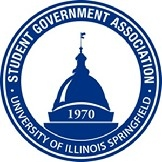 Student Government Association Resolution #8Resolution Title: SGA Meeting Dress Code Resolution Sponsor: Secretary Samantha WetterWhereas, a set dress code for meetings does not exist in current and previous SGA bylaws, andWhereas, in discussions with SGA members, a desire to “dress down” for meetings has been noted, andWhereas, SGA would like to show their school spirit and consolidation with the students.Therefore, Be It Resolved, that the SGA will be allowed within the bylaws to wear comfortable clothing that is not considered business casual to meetings, andBe It Further Resolved, that SGA will not wear any clothing that could be deemed “inappropriate” by school officials, andBe It Further Resolved, that the SGA will follow a business casual dress code in the event that a guest speaker, college representative, or anyone equivalent is present during a meeting._______________________                                                                _______________________     Signature of Secretary						        Signature of President